Element InfographicYou will be creating an infographic of an element.  Please choose from elements #1-20 as these are the elements you will be required to know this year.  This is due March 29th – your first day back after Spring Break!!! Remember, infographics arrange information to it is organized, easy to read and broken into SMALL PIECES OF INFORMATION.  They are also very visual. Feel free to complete using a computer program or by hand on paper.You must include:	General Information 		A couple interesting facts (When discovered, where found etc., name info)		Symbol		Classification (Non-metal, metal, family, group etc)		Atomic #		#'s of subatomic particles		Common Uses		Common Compounds		Picture (physical appearance)		Mass Number		Ion charge	Models/Diagrams (at least 1 Bohr and 1 Lewis)		Atom 		Ion 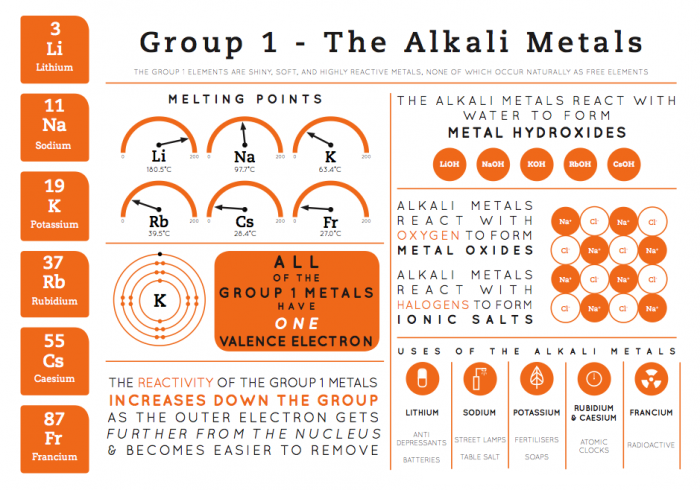 		CompoundExample of an infographic --	This one is for a whole group. You	only need to do ONE ELEMENT.